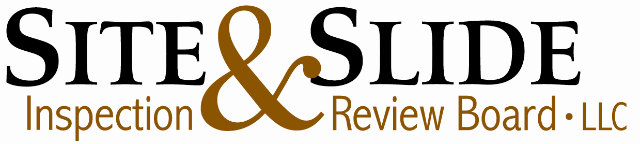 FINAL EVALUATION OF FELLOW-IN-TRAINING (To be completed by the Program Director, for International Fellowship Training Programs)Please note:  Evaluation form is three (3) pages.  Please complete/return all three pages.I.	I confirm that  has accomplished in a satisfactory manner learning the techniques of Mohs Micrographic Surgery & Dermatologic Oncology; and has obtaining the required surgical skills to perform Mohs Micrographic Surgery& Dermatologic Oncology independent of supervision. has completed the requisite number of cases and has progressed satisfactorily on a course toward membership in the American College of Mohs Surgery.V. 	Case load:A.	Total number of cases completed (all procedures combined):   	 B. Number of Mohs cases (Primary Surgeon + Assisted): C. Number of Mohs cases as Primary Surgeon (see criteria1): D. Number of Mohs complex cases (see criteria2): E. Number of advanced reconstructions (Primary Surgeon + Assisted Flaps and Grafts) 	(see criteria3):F. Number of excisions (Primary Surgeon + Assisted Benign and Malignant Excisions): VI.	Skill Sets:A. Surgical skills (check one)			Unsatisfactory			Below expectations			Meets expectations			Above expectations		Outstanding  				B. Mapping techniques and tissue        orientation (check one)Unsatisfactory		Below expectations    	Meets expectations		Above expectations	Outstanding			C. Interpretation of histologic material                       (check one)        Unsatisfactory			Below expectations			Meets expectations		Above expectations	Outstanding  			D.   Anatomy (check one)        Unsatisfactory		Below expectations	           Meets expectations		Above expectations		Outstanding			E.   Primary and secondary wound healing       (check one)        Unsatisfactory		Below expectations		Meets expectations		Above expectations		Outstanding			F.  Knowledge of pertinent literature            (check one)        Unsatisfactory		Below expectations		Meets expectations		Above expectations		Outstanding			G.  Ethical Judgement (check one)        Unsatisfactory		Below expectations		Meets expectations		Above expectations		Outstanding			H.  Patient interaction and communication skills (check one)        Unsatisfactory		Below expectations		Meets expectations		Above expectations		Outstanding			Signature of Program Director		                Signature of Fellow-in-TrainingDate: 							     Date: 						Please return evaluation form to:SISRB555 East Wells StreetSuite 1100Milwaukee, WI  53202-3823 USATelephone: 414-347-1103/ 800-500-7224Fax:  414-276-2146sisrb@mohscollege.org1. Fellow/Primary Surgeon definition: Mohs Case - The fellow may list themselves as primary surgeon if they have, 1. Taken either the first stage or the largest and most difficult section AND 2. Read all the slides on all the stages with or without the attending surgeon. Repair case - The fellow may list themselves as primary surgeon if they have 1. Incised as necessary for closure undermined if required AND At least one of the following: 2.a. placed deep sutures if required; 2.b. planned repair (modification by attending is okay); 2.c. accomplished most of the hemostasis; 2.d. placed epidermal sutures; 2.e. in room, gloved in, supervision of resident.2. Complex Case definition: Criteria for case complexity include: 1. Histologically aggressive tumors; 2. Large tumors, covering at least an entire cosmetic unit, or scalp tumors of greater than 5 cm in diameter; 3. Tumors arising at a difficult anatomic site, e.g., external auditory canal, perianal, intranasal, nailbed, medial canthus; 4. Complex histopathologic interpretation (Include cases other than BCC and SCC.); 5. Tumors involving bone; 6. Tumors requiring more than four stages; 7. Multiple recurrent tumors or tumor recurrence after prior radiation therapy; 8. Surgeries requiring expertise/involvement of surgical colleague in another discipline; 9. Patient with extremely complex medical problems requiring special intraoperative management.3. Complex/advance Reconstruction criteria: 1. Random pattern flap repair; 2. Grafts, including full and split thickness grafts; 3. Repairs at difficult anatomic sites, e.g. eyelids, lips, intraoral; 4. Repair of defects greater than 10 sq. cm.Program Director Name:Fellow-in-Training Name:Program Start Date: Program End Date: Papers in progress/Projects undertaken:IV.	Papers presented/Teaching experience:Please identify the Associate Director and all Surgical Faculty members participating in the fellows training:Please comment on particular strengths, problem areas, weaknesses, or suggestions for improvement (attach additional sheets as needed).  NOTE: This evaluation is kept confidential within the Site Inspection & Slide Review Board, LLC, and the ACMS.Program Director Name:Fellow-in-Training Name: